ボランティア保険のご案内ボランティア保険とは、ボランティア活動中のリスクに備えるための保険です。自分がケガをするだけでなく、思わぬ事故で他人にケガをさせたり物を壊してしまったりした場合には賠償責任が発生するかもしれません。万が一に備えて加入をお勧めします。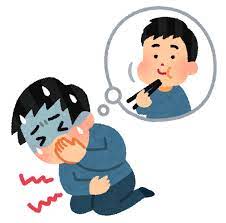 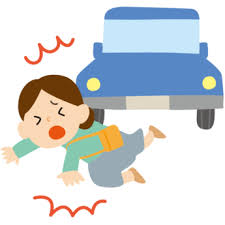 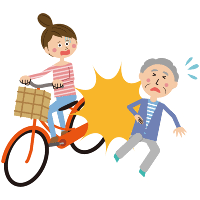 ＜種類＞＜加入の流れ＞保険に関する詳細は、インターネットで「ふくしの保険」のサイトをご覧いただくか、与那原町社会福祉協議会にて「保険の手引」をご覧いただけますので、お気軽におたずねください。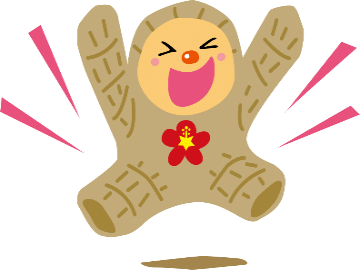 